March of the Penguins DVDAs you view the DVD write down key words that come up… you can follow these up later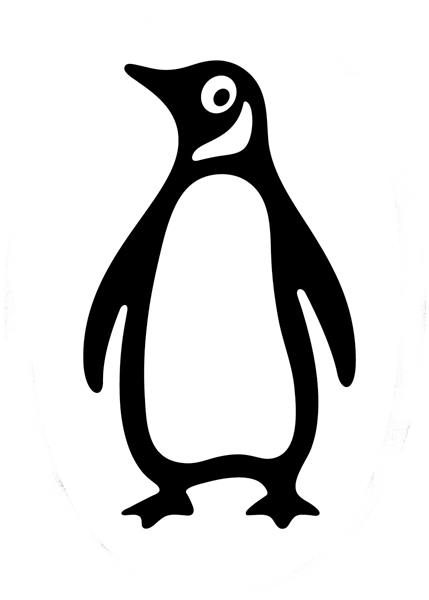 